 Освітні он-лайн сервіси, як інструмент Y та Z покоління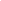 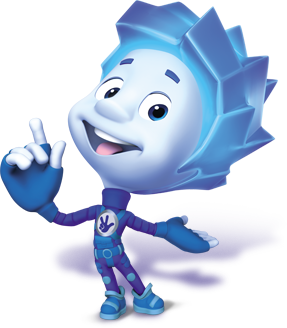 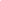 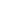 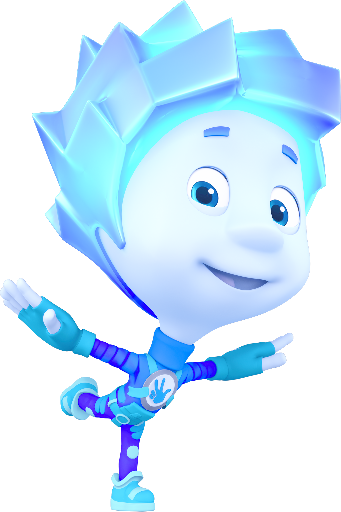 КРОК 1 ( Знайомимося з програмою learningapps    )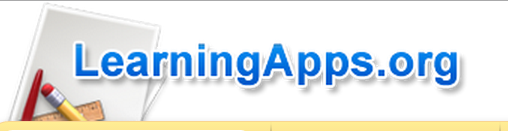 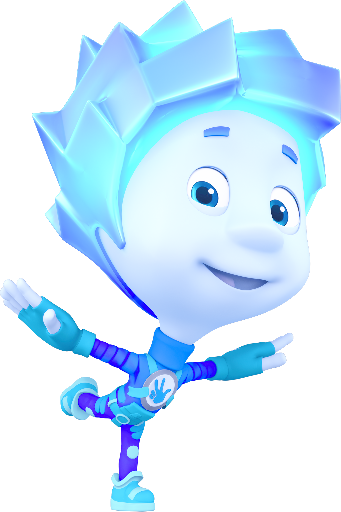 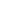 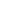 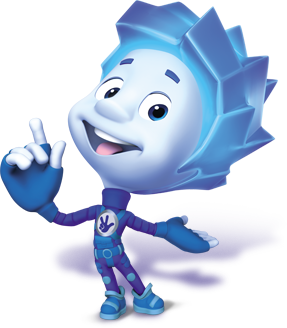 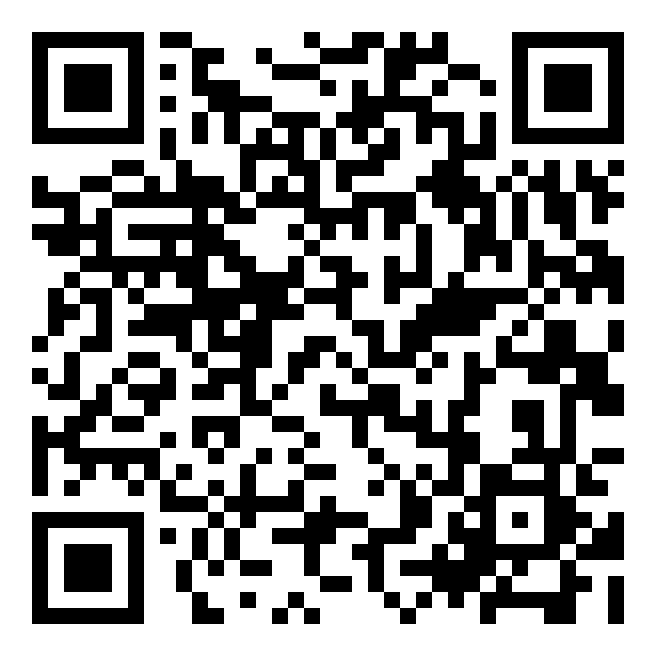 або за посиланням: https://learningapps.org/display?v=pd3jxh5ga19    КРОК 2 ( Знайомимося з програмою WordArt )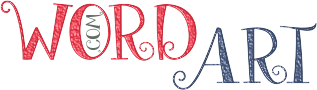 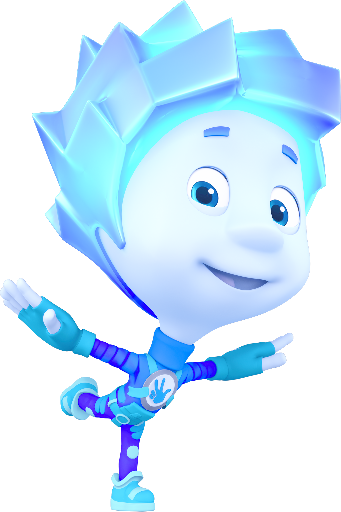 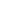 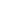 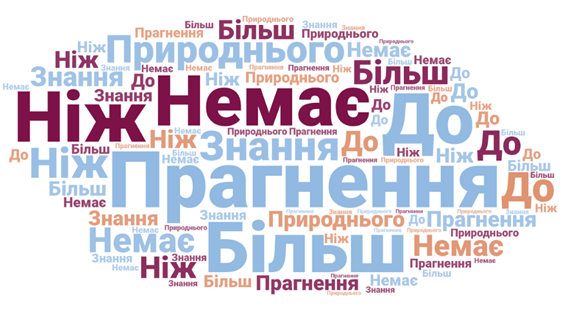 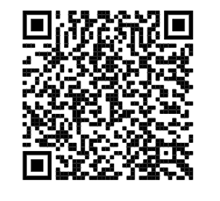 ПідсказкаПеревірити себе ти зможеш тут!Відскануй QR код або перейди за посиланнямабо https://cutt.ly/Oe9Jc6s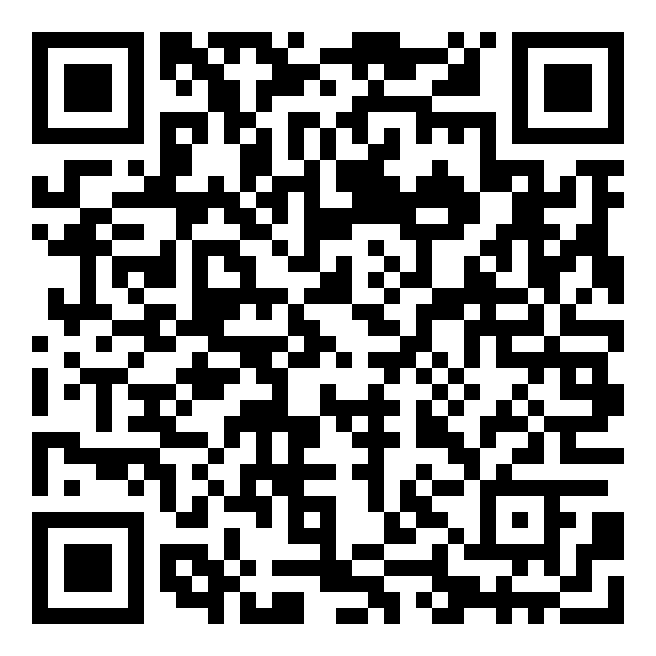 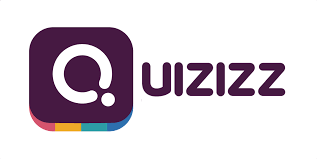 КРОК 3 ( Знайомимося з програмою  Quizizz    )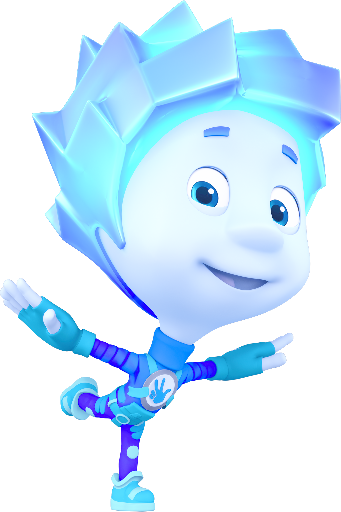 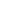 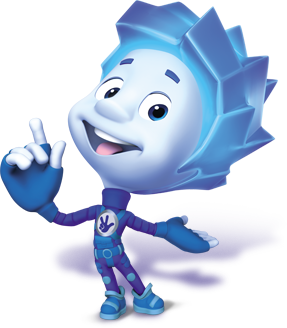 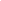 joinmyquiz.com код гри 436207КРОК 4 ( Знайомимося з програмою )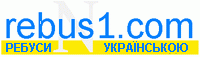 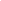 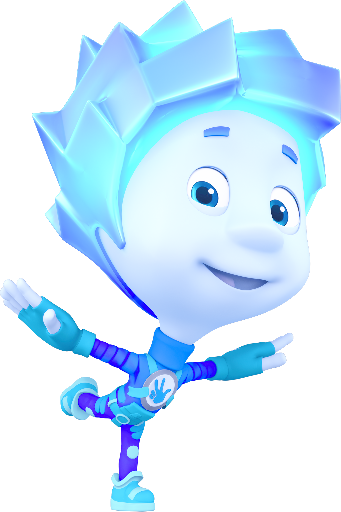 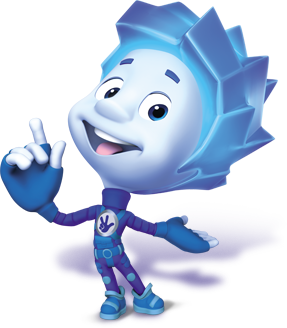 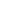 joinmyquiz.com код для гри 486676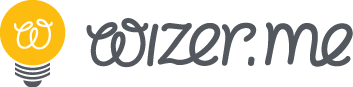 КРОК 5  ( Знайомимося з програмою                                               )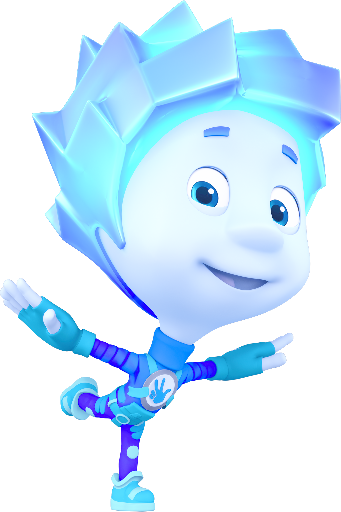 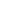 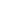 https://app.wizer.me/learn/J53GEJКРОК 6  ( Знайомимося з програмою jigsawplanet )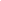 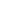 https://www.jigsawplanet.com/?rc=createpuzzle&ret=%2FПідбиваємо підсумки!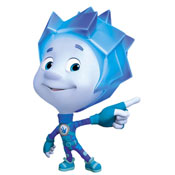 Давай спробуємо підрахувати кількість он-лайн сервісів, в яких ми сьогодні працювали:1.Виконали інтерактивну вправу у learningapps2. Прочитали вислів, який створено за допомогою он-лайн сервіса - WordArt3. Виконали завдання у Quizizz4. Розгадали ребуси, які створені у rebus1.com5.Працювали в інтерактивному робочому листі wizer. me6. Створили пазл у сервісі -  jigsawplanet8. Сканували - QR - коди7. Робочий лист, в якому ми працювали, був створений за допомогою docs.google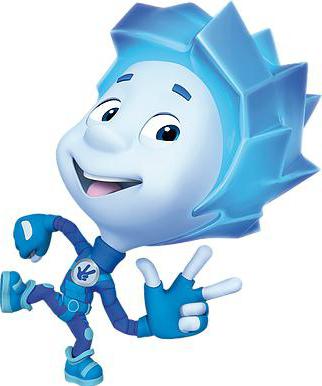 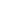 ЦІКАВО, ЗАДОВОЛЕНІ !!!!!